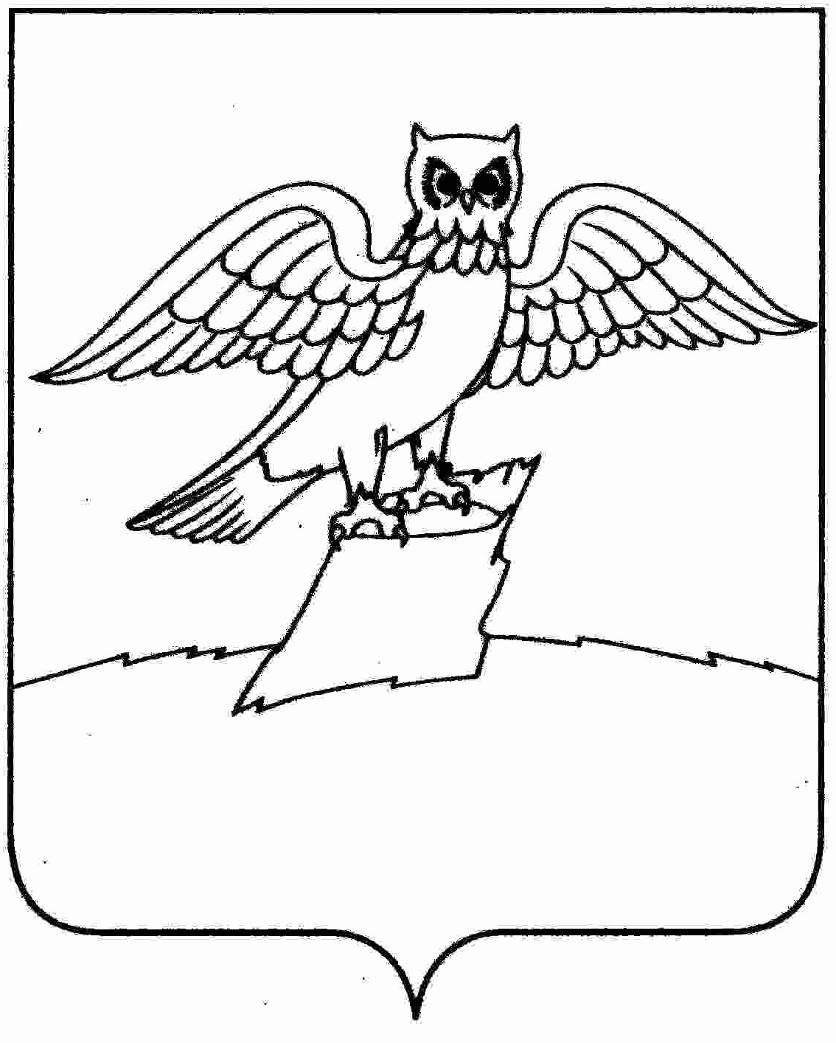 АДМИНИСТРАЦИЯ ГОРОДА КИРЖАЧКИРЖАЧСКОГО РАЙОНАП О С Т А Н О В Л Е Н И ЕГЛАВЫ  27.12.2016                                                                                             №    1357  	В целях приведения в соответствие с нормами федерального и регионального законодательства муниципальной нормативной базы, выявления потребностей в принятии, изменении или признании утратившими силу некоторых муниципальных правовых актовП О С Т А Н О В Л Я Ю:1. Утвердить Положение о порядке проведения мониторинга муниципальных правовых актов администрации и Совета народных депутатов города Киржач согласно приложению.2. Юридическому отделу администрации города Киржач мониторинг муниципальных правовых актов проводить один раз в три месяца, за исключением случаев, указанных в Положении о порядке проведения мониторинга муниципальных правовых актов.3. Контроль за исполнением настоящего постановления оставляю за собой.Глава города Киржач	                  		                        Н.В. СкороспеловаПриложение к постановлению главы города Киржачот   27.12.2016    №   1357  Положение о порядке проведения мониторинга муниципальных правовых актовМониторинг муниципальных правовых актов (далее мониторинг) предусматривает комплектную и плановую деятельность, осуществляемую органами местного самоуправления города Киржач в пределах своих полномочий, по сбору, обобщению, анализу и оценке информации для обеспечения принятия (издания), изменения или признания утратившими силу (отмены) актов муниципального образования город Киржач Киржачского района.Мониторинг	проводится администрацией и Советом народных депутатов муниципального образования город Киржач Киржачского района  (далее администрация и Совет народных депутатов).Целями проведения мониторинга являются:- приведение в соответствие с нормами федерального и регионального законодательства муниципальной нормативной базы;- выявление потребностей в принятии, изменении или признании утратившими силу муниципальных правовых актов;- устранение коллизий, противоречий, пробелов в муниципальных правовых актах;- выявление коррупциогенных факторов в муниципальных правовых актах, повышение эффективности правоприменения.Мониторинг включает в себя сбор, обобщение, анализ и оценку практики применения:а) Конституции Российской Федерации;б) федеральных законов;в) указов Президента Российской Федерации;г) постановлений Правительства Российской Федерации;д) законов и иных нормативных правовых актов Владимирской области;е) муниципальных правовых актов органов местного самоуправления муниципального образования город Киржач.Основаниями проведения мониторинга являются:- внесение изменений в федеральное и региональное законодательство;- анализ применения нормативных правовых актов муниципального образования город Киржач в определенной сфере;- получение информации прокуратуры Киржачского района в соответствии со статьей 9 Федерального закона «О прокуратуре РФ»;- обращения граждан, юридических лиц, индивидуальных предпринимателей, органов государственной власти, депутатов представительных органов муниципальных образований, в которых указывается на несовершенство муниципальной нормативной базы.При осуществлении мониторинга для обеспечения принятия (издания), изменения или признания утратившими силу (отмены) муниципальных правовых актов обобщается, анализируется и оценивается информация о практике их применения по следующим критериям:а) несоблюдение гарантированных прав, свобод и законных интересов человека и гражданина;б) наличие нормативных правовых актов Президента Российской Федерации, Правительства Российской Федерации, федеральных органов исполнительной власти, органов государственной власти субъектов Российской Федерации, иных государственных органов и организаций, а также муниципальных нормативных правовых актов, необходимость принятия (издания) которых предусмотрена актами большей юридической силы;в) несоблюдение пределов компетенции органа местного самоуправления и организаций при издании нормативного правового акта;г) наличие в нормативном правовом акте коррупциогенных факторов;д) неполнота в правовом регулировании общественных отношений;е) коллизия норм права;ж) наличие ошибок юридико-технического характера;з) искажение смысла положений нормативного правового акта при его применении;и) неправомерные или необоснованные решения, действия (бездействие) при применении нормативного правового акта;к) использование норм, позволяющих расширительно толковать компетенцию органа местного самоуправления;л) наличие (отсутствие) единообразной практики применения нормативных правовых актов;м) количество и содержание заявлений по вопросам разъяснения нормативного правового акта;н) количество вступивших в законную силу судебных актов об удовлетворении (отказе в удовлетворении) требований заявителей в связи с отношениями, урегулированными нормативным правовым актом, и основания их принятия.По	результатам проведения мониторинга администрацией и Советом народных депутатов должны разрабатываться проекты муниципальных правовых актов, а также вноситься предложения в планы нормотворческой деятельности администрации и Совета народных депутатов.В случае выявления в процессе проведения мониторинга необходимости совершенствования федеральных и региональных законов и иных нормативных правовых актов предложения администрации и Совета народных депутатов направляются в прокуратуру Киржачского района или в прокуратуру Владимирской области.В случае внесения изменений в федеральное и региональное законодательство, влекущих изменения муниципальной нормативной базы, мониторинг проводится в течение 30 дней с момента издания федерального или регионального закона.В случае, если основаниями к проведению мониторинга являлись обращения граждан, юридических лиц, индивидуальных предпринимателей, органов государственной власти, депутатов представительных органов муниципальных образований Киржачского района, а также информации прокуратуры в соответствии со статьей 9 Федерального закона «О прокуратуре Российской Федерации» мониторинг осуществляется в течение 30 дней со дня их поступления. О результатах мониторинга в указанных случаях сообщается обратившемуся лицу.Об утверждении Положения о порядке проведения мониторинга муниципальных правовых актов